 الجمهورية التونسية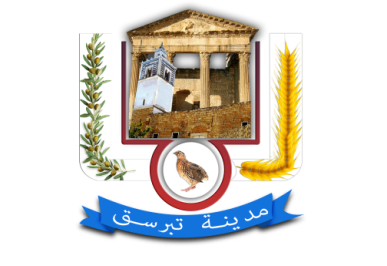  وزارة الداخلية    بلدية تبرسق  يعلن رئيس بلدية تبرسق  عن  إجراء طلب عروض  قصد  اختيار مقاولات لانجاز الأشغال التالية :        فعلى المقاولات  المؤهلة في الاختصاصات المطلوبة والراغبة  في المشاركة أن تسحب ملفات المشاركة على منظومة « Tuneps » . تقديــــم العروض  :تقدم العروض طبقا لما هو منصوص عليه بالفصل الخامس من كراسات شروط طلب العروض .وثيقة الضمان الوقتي (الصكوك غير مقبولة ) صالحة لمدة 120 يوما ابتداء من اليوم الموالي لآخر اجل لقبول العروض.  إرســــال العروض   :  يتم تضمين ملف التكميلات في ظرف مغلق و يكتب عليه عبارة:" لايفتح  : وثائق تكميلية لطلب العروض  عدد 01/ 2023  تأهيل و تمديد شبكة التنوير العمومي لبلدية تبرسق قسط عدد 01 : تأهيل شبكة التنوير العمومي  و / أو قسط عدد 02 : تمديد شبكة التنوير العمومي بمناطق التوسع "  و يتم توجيهه عن طريق البريد مضمون الوصول او بالبريد السريع باسم  السيد رئيس بلدية تبرسق  على العنوان التالي " شارع الجمهورية تبرسق 9040 "  او يودع مباشرة بمكتب الضبط ببلدية تبرسق مقابل وصل ايداع يتسلمه المعني فورا  .  يكون آخر أجل لقبول العروض يوم 28/02/2023  على الساعة   منتصف النهار ( 12h :00 )- ختم مكتب الضبط  ببلدية تبرسق هو الذي يؤخذ بعين الاعتبار. مع العلم ان جلسة فتح العروض علنية و بحضور جميع المشاركين الراغبين في ذلك  ،او من يمثلهم مصحوبين بتفويض ممضى من قبل المتعهد و ببطاقة التعريف الوطنية ، بمقر بلدية تبرسق   يوم 28/02/2023  على الساعة الثالثة بعد الزوال ( 15h :00 ) ملاحظة : يقع نشر اعلان طلب العروض   بموقع الواب الخاص بالصفقات العمومية و ذلك بالتوازي مع نشره بالصحف .            - يلغى كل عرض لا يلتزم بشروط هذا الإعلان.            - يبقى العارض ملتزما بعرضه لمدة 120 يوما بداية من اليوم الموالي لآخر أجل لقبول العروض و ذلك بمجرد تقديم العرض .رئيــــس البلديـــــةأنيس بالطّـــــــاهـربيانات المشروعالتأهيل المطلوبقيمة الضمان الوقتيالاجال التعاقديةطبيعة الأثمانتأهيل و تمديد شبكة التنوير العمومي :تأهيل و تمديد شبكة التنوير العمومي :تأهيل و تمديد شبكة التنوير العمومي :تأهيل و تمديد شبكة التنوير العمومي :تأهيل و تمديد شبكة التنوير العمومي :قسط 1 : تأهيل شبكة التنوير العمومي .كراس الشروط المتعلقة بممارسة نشاط المقاولة اختصاص ط 4 صنف 3 أو أكثر7.000 دينارا150 يوماثابتة و غير قابلة للمراجعة- قسط 2 : تمديد شبكة التنوير العمومي بمناطق التوسّع ( مموّل من الوكالة الفرنسية للتنمية AFD ) كراس الشروط المتعلقة بممارسة نشاط المقاولة اختصاص ط 4 صنف 2 أو أكثر5.000 دينارا150 يوماثابتة و غير قابلة للمراجعة( يمكن للمقاولين المشاركة في قسط وحيد أو القسطين معا )( يمكن للمقاولين المشاركة في قسط وحيد أو القسطين معا )( يمكن للمقاولين المشاركة في قسط وحيد أو القسطين معا )( يمكن للمقاولين المشاركة في قسط وحيد أو القسطين معا )( يمكن للمقاولين المشاركة في قسط وحيد أو القسطين معا )